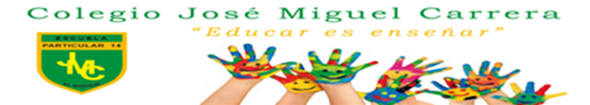 Completa cada nombre del animal acuático:
, - Escribe el nombre de cada animak del mar: 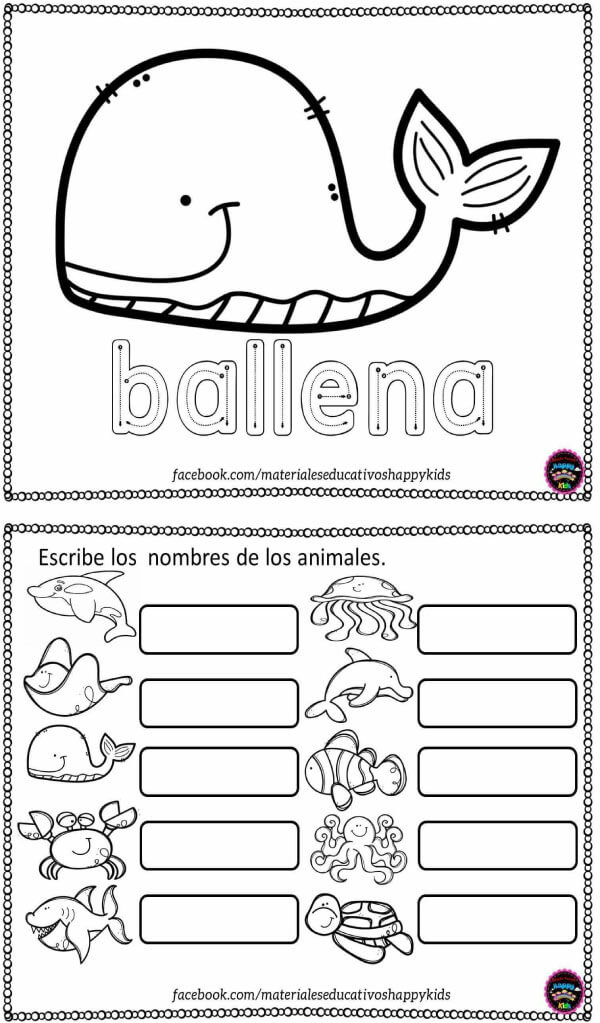                      Observa la imagenres y busca la palabra en la solpa de letras: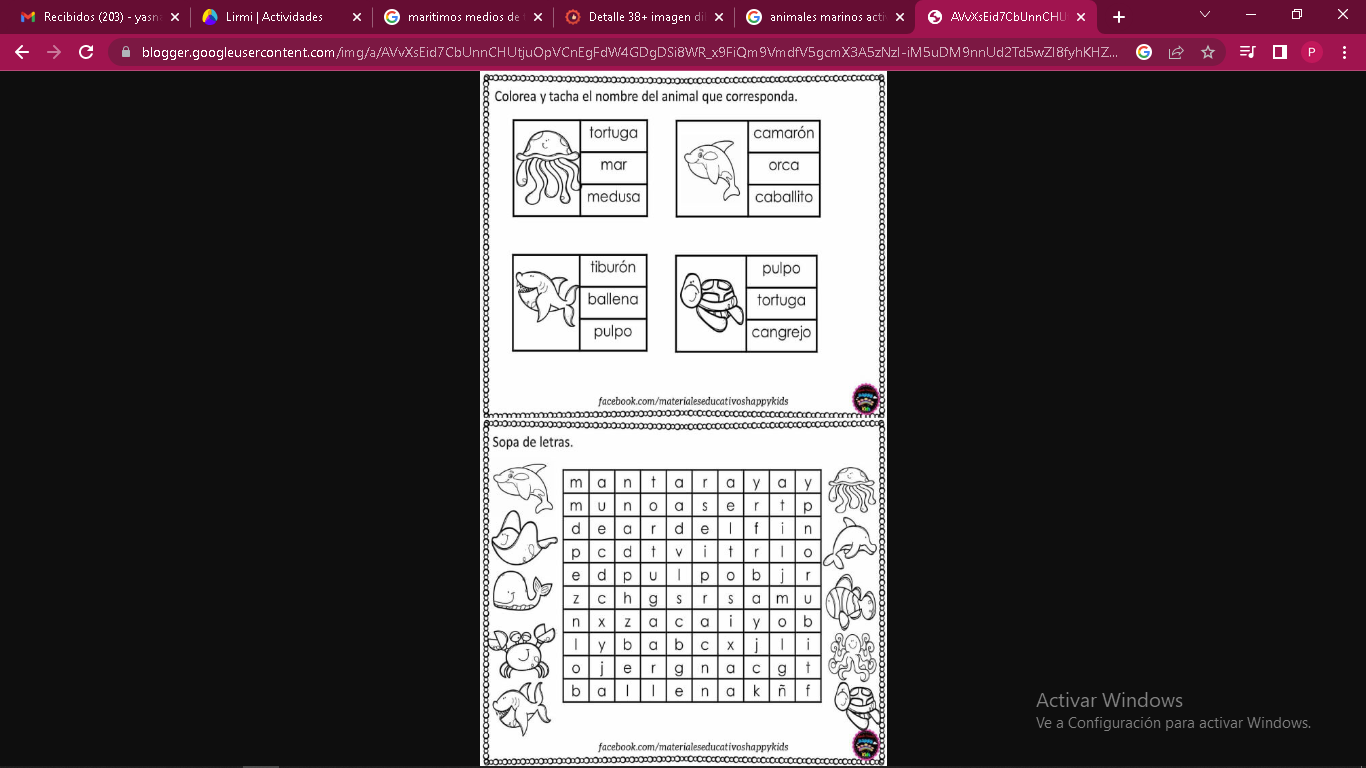 Escribe en nombre del medio de trans                                                      Observa la imagen y marca la palabra correcta: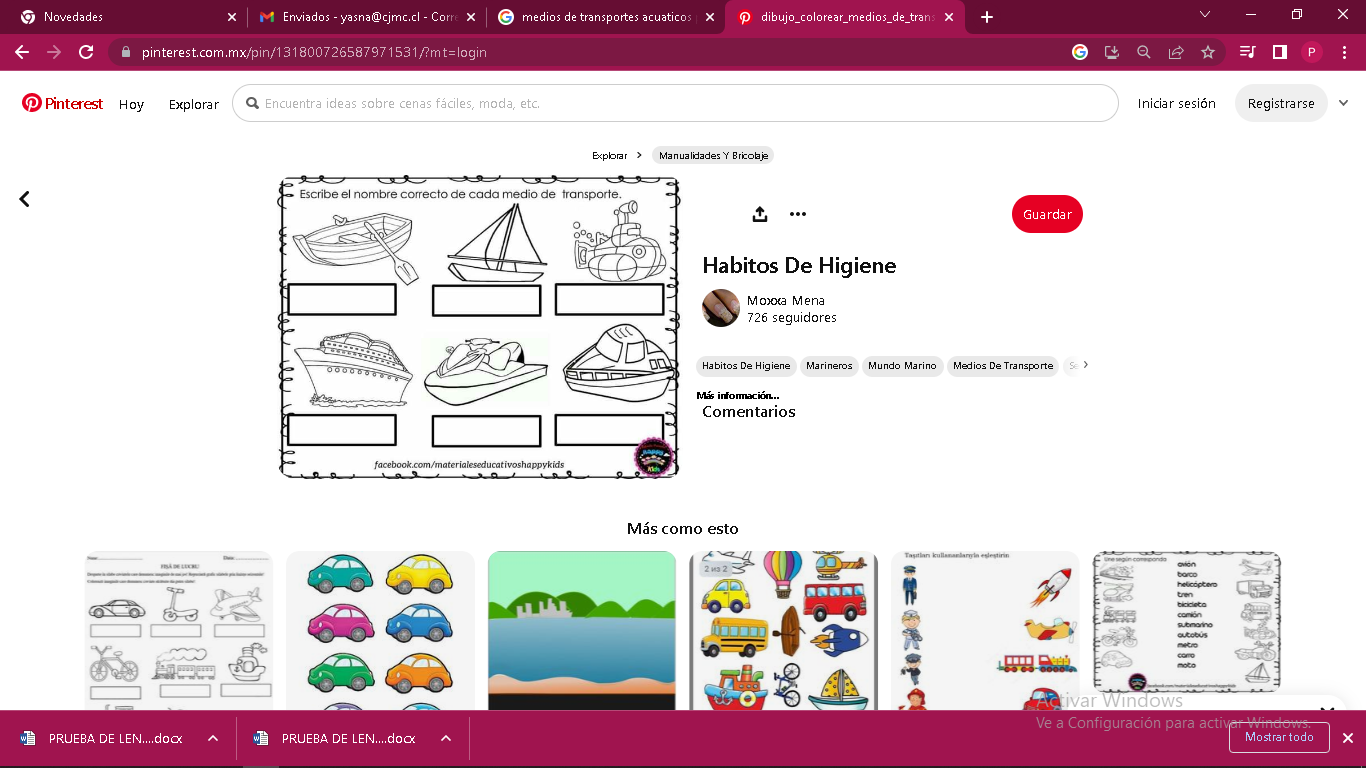 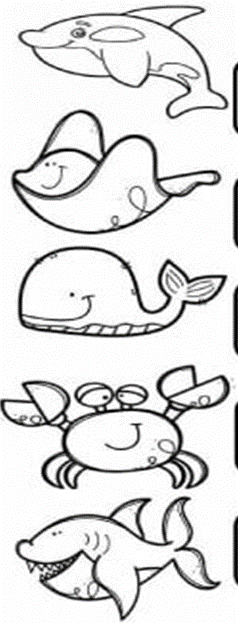 